THE UNIVERSITY OF PUGET SOUND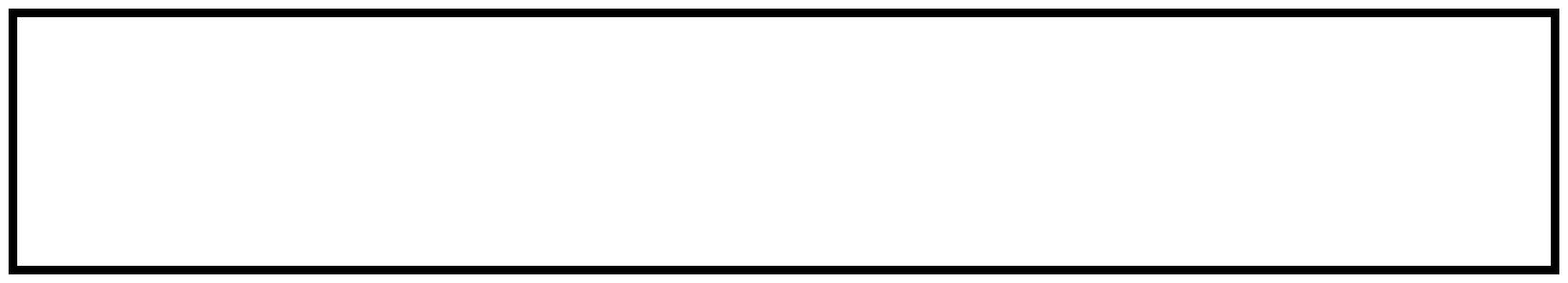 2014-2015 CURRICULUM GUIDEPHILOSOPHYDEGREE: BACONTACT PERSON: ARIELA TUBERTNOTES:Greek, Latin, French or German recommended. Complete all 200-level requirements (215, 219, 228, 273, and 281) by the middle of the junior year. Of the three units of upper division coursework required outside the first major, the Connections course will count for one unless it is used to meet a major requirement. No more than one course may be counted both toward the major and toward the core. PHIL courses numbered 100-110 do not count toward the major. THE UNIVERSITY OF PUGET SOUND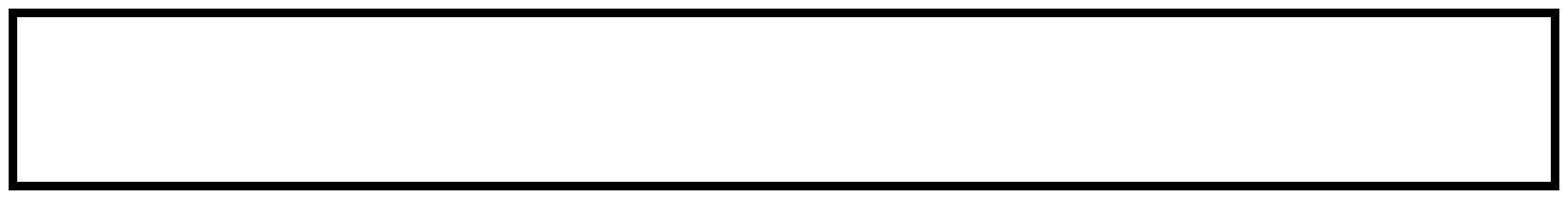 COURSE CHECKLISTPHILOSPHYCORE CURRICULUM	MAJOR REQUIREMENTSThank you for evaluating 
BCL easyConverter DesktopThis Word document was converted from PDF with an evaluation version of BCL easyConverter Desktop software that only converts the first 3 pages of your PDF.A suggested four-year program:A suggested four-year program:A suggested four-year program:Fall Semester ClassesSpring Semester ClassesFreshmanUnitsUnitsUnitsSSI 11SSI 21Approaches core1Approaches core1PHIL 229 or 2811PHIL 219 or 228 or 2801FL11FL11SophomoreUnitsUnitsUnitsPHIL 2151PHIL 219  or PHIL elective1PHIL 228 or 281 or 224 (if needed)1PHIL 2731Approaches core1Approaches core1Elective1Elective1JuniorUnitsUnitsUnitsPHIL 200+1PHIL 300+ (except 390-399)1Approaches core1Upper-level elective1Elective1Elective1Elective1Elective1SeniorUnitsUnitsUnitsPHIL 300+ (except 390-399)1PHIL 300+ (except 390-399)1PHIL 401, 402 or 403 or Elective1PHIL 401, 402 or 403 or Elective1CN core31Upper-level elective1Upper-level elective1Elective1UNIVERSITY CORECRSTERMGRADESSI1SSI2ARHMMANSSLCNKEYKEYKEYKEYKEYSSI1= Seminar in Scholarly Inquiry1MA= Mathematical ApproachesMA= Mathematical ApproachesMA= Mathematical ApproachesMA= Mathematical ApproachesSSI2= Seminar in Scholarly Inquiry2NS= Natural Scientific ApproachesNS= Natural Scientific ApproachesNS= Natural Scientific ApproachesNS= Natural Scientific ApproachesAR= Artistic ApproachesSL= Social Scientific ApproachesSL= Social Scientific ApproachesSL= Social Scientific ApproachesSL= Social Scientific ApproachesHM= Humanistic ApproachesCN= ConnectionsCN= ConnectionsCN= ConnectionsCN= ConnectionsFL= Foreign LanguageFL= Foreign LanguageFL= Foreign LanguageFL= Foreign LanguageCOURSEUNITSTERMGRADEPHIL 215PHIL 219PHIL 228PHIL 273PHIL 281PHIL 401, 402, or 403PHIL 120+*PHIL 300-390 or 400+**PHIL 300-390 or 400+**PHIL 300-390 or 400+**